FORMULAREFormularul  – 1 Formular de ofertă (propunerea financiară) pentru atribuirea  contractuluiFormularul  – 2	 Centralizator de preţuriFormularul – 3	Propunere tehnică pentru atribuirea contractuluiFORMULARUL nr. 1OFERTANTUL__________________   (denumirea/numele)FORMULAR DE OFERTĂCătre ....................................................................................................                     (denumirea autorității contractante și adresa completă)    Domnilor,    1. Examinând documentația de atribuire, subsemnații, reprezentanți ai ofertantului _______________________________               , (denumirea/numele ofertantului)     ne oferim ca, în conformitate cu prevederile și cerințele cuprinse în documentația mai sus menționată, să furnizăm ,,……………………………………………………………………………………….…pentru suma de ________________________ lei, (suma în litere și în cifre)                                                    la care se adaugă taxa pe valoarea adaugată în valoare de ______________________  lei (suma în litere și în cifre)    2. Ne angajăm ca, în cazul în care oferta noastră este stabilită câștigătoare, să furnizam produsele în conformitate cu specificaţiile din caietul de sarcini în _______ (perioada în litere si în cifre).                      3. Ne angajăm să menținem această ofertă valabilă pentru o durată de______________ zile, respectiv până la data de __________________(durata în litere si în cifre)                                                                                                (ziua/luna/anul) și ea va rămâne obligatorie pentru noi și poate fi acceptată oricând înainte de expirarea perioadei de valabilitate.    4. Până la încheierea și semnarea contractului de achiziție publică această ofertă, împreună cu comunicarea transmisă de dumneavoastră, prin care oferta noastră este stabilită câștigătoare, vor constitui un contract angajant între noi.    5. Întelegem că nu sunteți obligați să acceptați oferta cu cel mai scăzut preț sau orice altă ofertă pe care o puteți primi.Data _____/_____/__________________, în calitate de _____________________, legal autorizat sa semnez                        (semnatura)oferta pentru și în numele ____________________________________.                                                       (denumirea/numele ofertantului)FORMULARUL nr. 2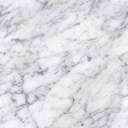 Operator Economic..........................(denumirea)CENTRALIZATOR DE PREŢURI Se va oferta unul sau mai multe loturi. Nu se acceptă oferte parțiale în cadrul unui lot și nici oferte alternative.Semnătura ofertantului sau a reprezentantului ofertantului                    .....................................................Numele  şi prenumele semnatarului				        .....................................................Capacitate de semnătura					        .....................................................Detalii despre ofertant Numele ofertantului  						        .....................................................Ţara de reşedinţă					                    .....................................................Adresa								        .....................................................Adresa de corespondenţă (dacă este diferită)			        .....................................................Adresa de e-mail                                                                                    .....................................................Telefon / Fax							        .....................................................Data 						                                 .....................................................FORMULARUL nr. 3OFERTANTUL__________________   (denumirea/numele)PROPUNERE TEHNICĂTERMEN DE LIVRARETermenul de livrare, este de maximum 60 zile calendaristice de la data semnării contractului de ambele părți .GARANŢIA PRODUSELOR ŞI SERVICE-UL ÎN GARANŢIEGarantia produselor va fi de minimum 12 luni.3.       RECEPȚIA PRODUSELORProdusele vor fi livrate şi recepţionate la Sediul Facultății de Medicină și Farmacie str. Eroilor nr. 34, Galați.Recepția produselor se va efectua pe bază de proces verbal semnat de Contractant și Autoritatea Contractantă. Recepția produselor se va realiza în mai multe etape, respectiv: Recepția cantitativă se va realiza după livrarea produsului la locația indicată de Autoritatea Contractantă.Recepția calitativă se va realiza după verificarea tuturor cerințelor tehnice prevăzute în caietul de sarcini, precum și funcționalitatea acestora și, sau după caz, după remedierea tuturor defectelor, cel târziu în ultima zi a termenului maxim de livrare a produsului.4.       PLATAPlata se face în termen de maxim 30 de zile, de la livrarea produsului, în contul contractantului deschis la Trezoreria statului.     Documentele justificative care trebuie să însoţească factura:proces verbal de recepție cantitativă;proces verbal de recepție calitativă; proces verbal de instalare și instruire (dacă este cazul). 5.      PREVEDERI CONTRACTUALENu se acceptă actualizarea preţului contractului.Semnătura ofertantului sau a reprezentantului ofertantului                    .....................................................Numele  şi prenumele semnatarului				        .....................................................Capacitate de semnătura					        .....................................................Detalii despre ofertant Numele ofertantului  						        .....................................................Ţara de reşedinţă					                    .....................................................Adresa								        .....................................................Adresa de corespondenţă (dacă este diferită)			        .....................................................Adresa de e-mail                                                                                    .....................................................Telefon / Fax							        .....................................................Data 							                    ....................................................Nr crt. Nr crt. Nr crt. Nr crt. Nr crt. Nr crt. Denumirea produsuluiValoare estimată totalăRON fără TVAUMCantitatea solicitatăU.MPreț unitar RON fără TVAPreț total RONfără TVA000000123456=4*5LOT 1LOT 1LOT 1111Garnitură dinți 28 de dinți/set culoare A2,A3,D28500.00set250se completează de către ofertantse completează de către ofertantTOTAL LOT 1TOTAL LOT 1TOTAL LOT 1TOTAL LOT 1TOTAL LOT 1TOTAL LOT 1TOTAL LOT 18500.00---se completează de către ofertantLOT 2LOT 2LOT 2111Clește crampon1900.00buc50se completează de către ofertantse completează de către ofertantLOT 2LOT 2LOT 2222Cuțit electric pentru ceară 2 posturi15540.00buc20se completează de către ofertantse completează de către ofertantLOT 2LOT 2LOT 2333Incălzitor cuțit de ceară (no flamme)50400.00buc60se completează de către ofertantse completează de către ofertantLOT 2LOT 2LOT 2444Negatoscop11340.00buc30se completează de către ofertantse completează de către ofertantTOTAL LOT 2TOTAL LOT 2TOTAL LOT 2TOTAL LOT 2TOTAL LOT 2TOTAL LOT 2TOTAL LOT 279180.00---se completează de către ofertantLOT3LOT311Placă pentru practica nodurilor chirurgicalePlacă pentru practica nodurilor chirurgicalePlacă pentru practica nodurilor chirurgicale453.00buc3se completează de către ofertantse completează de către ofertantLOT3LOT322Manechin avansat pentru practică chirurgicală cu suportManechin avansat pentru practică chirurgicală cu suportManechin avansat pentru practică chirurgicală cu suport403.00buc1se completează de către ofertantse completează de către ofertantLOT3LOT333Manechin chirurgical avansat cu gingie moale şi suportManechin chirurgical avansat cu gingie moale şi suportManechin chirurgical avansat cu gingie moale şi suport353.00buc1se completează de către ofertantse completează de către ofertantLOT3LOT344Manechin avansat edentat total bimaxilar cu gingie moale şi suportManechin avansat edentat total bimaxilar cu gingie moale şi suportManechin avansat edentat total bimaxilar cu gingie moale şi suport361.00buc1se completează de către ofertantse completează de către ofertantLOT3LOT3TOTAL LOT 3TOTAL LOT 3TOTAL LOT 3TOTAL LOT 3TOTAL LOT 31570.00--se completează de către ofertantLOT4LOT411Simulator anestezie dentarăSimulator anestezie dentarăSimulator anestezie dentară4286.00cpl1se completează de către ofertantse completează de către ofertantTOTAL LOT 4TOTAL LOT 4TOTAL LOT 4TOTAL LOT 4TOTAL LOT 4TOTAL LOT 4TOTAL LOT 44286.00---se completează de către ofertantLOT 51111Sistem pentru opturarea la cald a canalelor radiculare cu gutapercăSistem pentru opturarea la cald a canalelor radiculare cu gutapercă9244.00buc1se completează de către ofertantse completează de către ofertantTOTAL LOT 5TOTAL LOT 5TOTAL LOT 5TOTAL LOT 5TOTAL LOT 5TOTAL LOT 5TOTAL LOT 59244.00---se completează de către ofertantTOTAL LOT 1 + LOT 2 + LOT3 +LOT 4 +LOT 5TOTAL LOT 1 + LOT 2 + LOT3 +LOT 4 +LOT 5TOTAL LOT 1 + LOT 2 + LOT3 +LOT 4 +LOT 5TOTAL LOT 1 + LOT 2 + LOT3 +LOT 4 +LOT 5TOTAL LOT 1 + LOT 2 + LOT3 +LOT 4 +LOT 5TOTAL LOT 1 + LOT 2 + LOT3 +LOT 4 +LOT 5TOTAL LOT 1 + LOT 2 + LOT3 +LOT 4 +LOT 5102780.00---se completează de către ofertantNr.crt.Nr.crt.Cerinţe autoritate contractantăCant.PROPUNERE TEHNICĂ OFERTANTLOT 1 LOT 1 LOT 1 11GARNITURĂ DINȚI 28 DE DINȚI/SET CULOARE A2,A3,D2Fiecare set conține 28 de dinți din acrilat, minim 2 straturi.Mărimi diferite.
Nuanțe VITA:100 seturi A2, 100 seturi A3,50 seturi D2Mod de prezentare: Garnitură 28 dinti acrilat - 1 bucată.250 setse completează de către ofertantLOT 2  LOT 2  LOT 2  11CLEȘTE CRAMPONClește Crampon confecționat din inox.Mod de prezentare:  1 buc.50 bucse completează de către ofertant22CUȚIT ELECTRIC PENTRU CEARĂ 2 POSTURICutit electric cu 2 instrumente pentru prelucrarea cerii.Date tehnice: Alimentare la curent alternativ de la reţeaua standard din România, direct sau cu un transformator (adaptor) inclus.20 bucse completează de către ofertant33ÎNCĂLZITOR CUȚIT DE CEARĂ (NO FLAMME)Încălzitor cuțit.Încălzire fără flacără, sigură, fiabilă, eficientă.Cand cuțitul de ceară părăsește încălzitorul, circuitul electronic se închide automat, lăsând doar o parte din circuitul microprocesorului să funcționeze.Date tehnice: Alimentare la curent alternativ de la reţeaua standard din România, direct sau cu un transformator (adaptor) inclus.60 bucse completează de către ofertant44NEGATOSCOPNegatoscop de perete, conține curent pentru poziționare pe mobilier;Dimensiuni ecran: 30 x 20cm;Pentru vizualizarea filmelor de dimensiuni obișnuite, panoramice, cefalometrice;Iluminare instantanee.Date tehnice: Alimentare la curent alternativ de la reţeaua standard din România, direct sau cu un transformator (adaptor) inclus.30 bucse completează de către ofertantLOT 3LOT 3LOT 31PLACĂ PENTRU PRACTICA NODURILOR CHIRURGICALECaracteristici: -2 cordoane elastice pentru exersarea nodurilor chirurgicale- cilindru din silicon cu cârlig pentru exersarea nodurilor chirurgicale în profunzime- suport cu ventuzePLACĂ PENTRU PRACTICA NODURILOR CHIRURGICALECaracteristici: -2 cordoane elastice pentru exersarea nodurilor chirurgicale- cilindru din silicon cu cârlig pentru exersarea nodurilor chirurgicale în profunzime- suport cu ventuze3 bucse completează de către ofertant2MANECHIN AVANSAT PENTRU PRACTICĂ CHIRURGICALĂ CU SUPORTConţinut:- model (maxilar şi mandibulă)- suport ajustabil 3D- bloc de os pentru grefe osoaseCaracteristici:-material asemănător osului tip D2-nervul alveolar inferior este cilindric şi flexibil-dinţii mandibulari prezenţi sunt 34, 31, 41, 42, 44, 47- extracţie recentă cu defect osos 43- extracţie recentă fără defect osos 32- sinus maxilar cu membrană flexibilă- anatomie fidelă ATM (mobilă), zona zigomatică, auriculară şi occipitală- dinţii maxilari prezenţi sunt 11, 12, 14, 18, 24, 26, 27- extracţie recentă cu defect osos 13- edentaţii cu resorbţie osoasă 21, 22, 23, 25Se pot efectua cel putin urmatoarele proceduri:-recoltarea de os (granule sau bloc osos) din ramul mandibular sau din zona mentonieră-protecţia nervului alveolar inferior în timpul recoltării de os din ramul mandibular sau din zona mentonieră - repoziţionarea nervului alveolar inferior- transpoziţia nervului alveolar inferior- practica sinus lift-ului bilateral (membrană subţire şi flexibilă)- regenerarea osoasă cu augmentare (granule de os) şi plasare de membrană în extracţiile recente cu defect osos în zonele 13 sau 43- reconstrucţia osoasă cu bloc osos în zonele 21, 22, 23 şi 25- chiuretajul ţesutului de granulaţie din alveola lui 32- aplicarea de implanturi clasice sau zigomatice- expunerea directă a zonei ATM pentru demonstraţiiMANECHIN AVANSAT PENTRU PRACTICĂ CHIRURGICALĂ CU SUPORTConţinut:- model (maxilar şi mandibulă)- suport ajustabil 3D- bloc de os pentru grefe osoaseCaracteristici:-material asemănător osului tip D2-nervul alveolar inferior este cilindric şi flexibil-dinţii mandibulari prezenţi sunt 34, 31, 41, 42, 44, 47- extracţie recentă cu defect osos 43- extracţie recentă fără defect osos 32- sinus maxilar cu membrană flexibilă- anatomie fidelă ATM (mobilă), zona zigomatică, auriculară şi occipitală- dinţii maxilari prezenţi sunt 11, 12, 14, 18, 24, 26, 27- extracţie recentă cu defect osos 13- edentaţii cu resorbţie osoasă 21, 22, 23, 25Se pot efectua cel putin urmatoarele proceduri:-recoltarea de os (granule sau bloc osos) din ramul mandibular sau din zona mentonieră-protecţia nervului alveolar inferior în timpul recoltării de os din ramul mandibular sau din zona mentonieră - repoziţionarea nervului alveolar inferior- transpoziţia nervului alveolar inferior- practica sinus lift-ului bilateral (membrană subţire şi flexibilă)- regenerarea osoasă cu augmentare (granule de os) şi plasare de membrană în extracţiile recente cu defect osos în zonele 13 sau 43- reconstrucţia osoasă cu bloc osos în zonele 21, 22, 23 şi 25- chiuretajul ţesutului de granulaţie din alveola lui 32- aplicarea de implanturi clasice sau zigomatice- expunerea directă a zonei ATM pentru demonstraţii1 bucse completează de către ofertant3MANECHIN CHIRURGICAL AVANSAT CU GINGIE MOALE ŞI SUPORTConţinut:-model (maxilar şi mandibulă)- suport ajustabil 3D- bloc de os pentru grefe osoaseCaracteristici:-material asemănător osului tip D2- gingie moale - edentaţii cu resorbţie osoasă 11, 12, 21, 22, 35, 36, 37, 45, 46, 47- sinus maxilar cu membrană fină şi flexibilă- anatomie fidelă ATM (mobilă), zona zigomatică, auriculară şi occipitală- defect osos 21, 22Se pot efectua cel putin urmatoarele proceduri:-recoltarea de os (granule sau bloc osos) din ramul mandibular sau din zona mentonieră- regenerarea osoasă ghidată 11-22, 35-37, 45-47- aplicarea de implanturi clasice- practica sinus lift-ului- exersarea inciziilor şi a suturilor-expunerea directă a zonei ATM pentru demonstraţiiMANECHIN CHIRURGICAL AVANSAT CU GINGIE MOALE ŞI SUPORTConţinut:-model (maxilar şi mandibulă)- suport ajustabil 3D- bloc de os pentru grefe osoaseCaracteristici:-material asemănător osului tip D2- gingie moale - edentaţii cu resorbţie osoasă 11, 12, 21, 22, 35, 36, 37, 45, 46, 47- sinus maxilar cu membrană fină şi flexibilă- anatomie fidelă ATM (mobilă), zona zigomatică, auriculară şi occipitală- defect osos 21, 22Se pot efectua cel putin urmatoarele proceduri:-recoltarea de os (granule sau bloc osos) din ramul mandibular sau din zona mentonieră- regenerarea osoasă ghidată 11-22, 35-37, 45-47- aplicarea de implanturi clasice- practica sinus lift-ului- exersarea inciziilor şi a suturilor-expunerea directă a zonei ATM pentru demonstraţii1 bucse completează de către ofertant4MANECHIN AVANSAT EDENTAT TOTAL BIMAXILAR CU GINGIE MOALE ŞI SUPORTConţinut:-model (maxilar şi mandibulă)- suport ajustabil 3D- bloc de os pentru grefe osoaseMANECHIN AVANSAT EDENTAT TOTAL BIMAXILAR CU GINGIE MOALE ŞI SUPORTConţinut:-model (maxilar şi mandibulă)- suport ajustabil 3D- bloc de os pentru grefe osoase1 bucse completează de către ofertantLOT 4LOT 4LOT 41SIMULATOR ANESTEZIE DENTARĂCaracteristici:-model compatibil cu manechinele cu trunchi sau manechin cu prindere la tetiera unitului dentar - cel putin 11 puncte de anestezie cu senzor (7 superior, 4 inferior)- unitate de control (cu baterii) cu semnal sonor atunci când poziţia acului este corectă şi unghiul este potrivit- 32 de dinţi care se pot înlocui- gingia acoperitoare se poate înlocuiSIMULATOR ANESTEZIE DENTARĂCaracteristici:-model compatibil cu manechinele cu trunchi sau manechin cu prindere la tetiera unitului dentar - cel putin 11 puncte de anestezie cu senzor (7 superior, 4 inferior)- unitate de control (cu baterii) cu semnal sonor atunci când poziţia acului este corectă şi unghiul este potrivit- 32 de dinţi care se pot înlocui- gingia acoperitoare se poate înlocui1 cplse completează de către ofertantLOT 5LOT 5LOT 51SISTEM PENTRU OPTURAREA LA CALD A CANALELOR RADICULARE CU GUTAPERCĂCaracteristici: -	Piese de mână ergonomice cu sau fără fir;-	Sistem bicomponent heat carrier și sistem de injectare a gutapercii ramolite.Accesorii obligatorii:-2 pluggere de mărimi diferite;-2 vârfuri aplicatoare;-1 cutie de gutapercă specifică aparatului de obturat.Date tehnice: Alimentare la curent alternativ de la reţeaua standard din România, direct sau cu un transformator (adaptor) inclus.SISTEM PENTRU OPTURAREA LA CALD A CANALELOR RADICULARE CU GUTAPERCĂCaracteristici: -	Piese de mână ergonomice cu sau fără fir;-	Sistem bicomponent heat carrier și sistem de injectare a gutapercii ramolite.Accesorii obligatorii:-2 pluggere de mărimi diferite;-2 vârfuri aplicatoare;-1 cutie de gutapercă specifică aparatului de obturat.Date tehnice: Alimentare la curent alternativ de la reţeaua standard din România, direct sau cu un transformator (adaptor) inclus.1 bucse completează de către ofertant